IEEE P802.11
Wireless LANsDiscussionDiscussionDiscussionAt P67L14, In 11bd D3.0,DiscussionDiscussionIn 11bd D3.0In 11bd D4.0Discussion…In 11ax, …DiscussionIn 11ac, DiscussionDiscussionDiscussionIn 11ax,In 11be,DiscussionResolutions to Editorial Comments Part 2Resolutions to Editorial Comments Part 2Resolutions to Editorial Comments Part 2Resolutions to Editorial Comments Part 2Resolutions to Editorial Comments Part 2Date:  2022-05-11Date:  2022-05-11Date:  2022-05-11Date:  2022-05-11Date:  2022-05-11Author(s):Author(s):Author(s):Author(s):Author(s):NameAffiliationAddressPhoneemailYujin NohSenscommyujin.noh at senscomm.comCIDP.LCommentProposed ChangeResolution509561.15Please add comma after "If ... is true"As in the commentAcceptedCIDP.LCommentProposed ChangeResolution501661.44Change "transmit either of a non-NGV PPDU or an NGV PPDU" to "transmit either a non-NGV PPDU or an NGV PPDU"as in commentAccepted.CIDP.LCommentProposed ChangeResolution500967.14The sentence starting with "For ranging on IEEE Std. 802.11 bands ..." should not be part of the last bullet but a new paragraph as in D3.0.As in commentAccepted.CIDP.LCommentProposed ChangeResolution501566.01The sentence is confusing.Change to "Fine timing measurement procedures, including negotiation and termination, for non-TB ranging …"RevisedAgreed in principle. 11.21.6.3 (Fine timing measurement procedure negotiation) is only the FTM procedure negotiation. The FTM session termination is in 11.21.6.6 (Fine Timing Measurement session termination).To TGbd editor: Change the sentence at P66L01 to “Fine timing measurement procedures, including FTM procedure negotiation and FTM session termination for non-TB ranging as defined in 11.21.6.3 (Fine timing measurement procedure negotiation) and in 11.21.6.6 (Fine Timing Measurement session termination), with the modifications specified in thissubclause.”CIDP.LCommentProposed ChangeResolution503668.23"(The SME is notified of the status …)" should be linked to a reference, rather than the text.as in the comment.Revised.Its reference should be “6.3.129 (NGV radio environment measurement)”TGbd Editor: Change "(The SME is notified of the status …)" to “6.3.129 (NGV radio environment measurement)”503768.17"(The SME is notified of the status …)" should be linked to a reference, rather than the text.as in the comment.Revised.Its reference should be “6.3.129 (NGV radio environment measurement)”TGbd Editor: Change "(The SME is notified of the status …)" to “6.3.129 (NGV radio environment measurement)”CIDP.LCommentProposed ChangeResolution502169.59"An NGV PHY may support the following features" should be "An NGV STA may support the following PHY features"As in commentAccepted.502269.41"An NGV PHY shall support the following features" should be "An NGV STA shall support the following PHY features"As in commentAcceptedCIDP.LCommentProposed ChangeResolution502369.56All CID tags should be removed.As in commentAccepted.CIDP.LCommentProposed ChangeResolution502470.28The title of this subclause should be "PHY layer management entity (PLME)".As in commentAcceptedCIDP.LCommentProposed ChangeResolution501875.19Remove space between "CBW" and "20".As in commentAccepted.507375.19Remove the space between CHW and 20 for consistency with CHW10.As in commentAcceptedCIDP.LCommentProposed ChangeResolution507574.28in subclause 11.21.6.4.6 (Transmission of a ranging NDP), the APEP_LENGTH parameter is set to 0 to indicate a ranging NDP.  Need to keep consistency here.Add "The value of 0 indicates an NGV ranging NDP." at the end of the description.  Also, need to change the starting value to 0 from 1.Revised.Agreed in principle. TGbd Editor: Replace the description as below.If 0, indicates an NGV ranging NDP.Otherwise, indicates the number of octets in the range 1 to …. that is carried in the PSDU”CIDP.LCommentProposed ChangeResolution507773.24Suggest changing "the type of NGV-LTF" to "the NGV-LTF format."  LTF "format" seems used more frequently than LTF "type" in this amendment.As in commentRejected. In the different amendments, same descriptions have been used without any technical issues. It is good to have consistent descriptions through different amendments for better understandings.CIDP.LCommentProposed ChangeResolution507872.44Suggest adding "Note: Set to 0 for NGV ranging NDP" as required in 32.3.15 (NGV ranging NDP) at the bottom of the Value description.As in commentRevised.Agreed in principle. TGbd Editor: Add “Note: Set to 0 for NGV ranging NDP. See 32.3.15 (NGV ranging NDP)” below  the value description.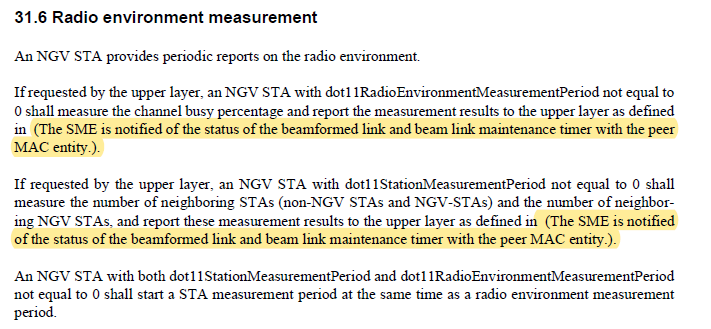 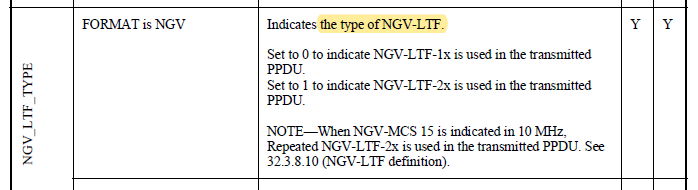 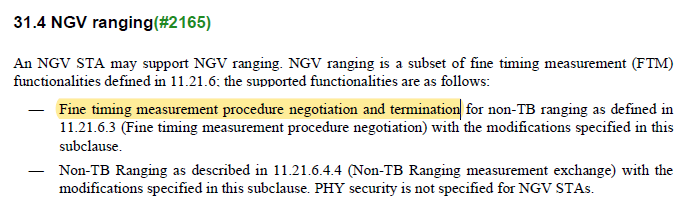 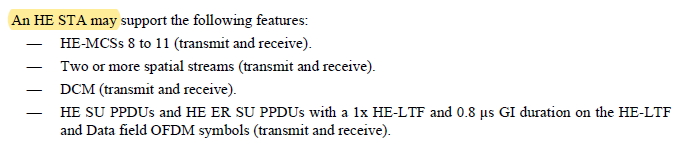 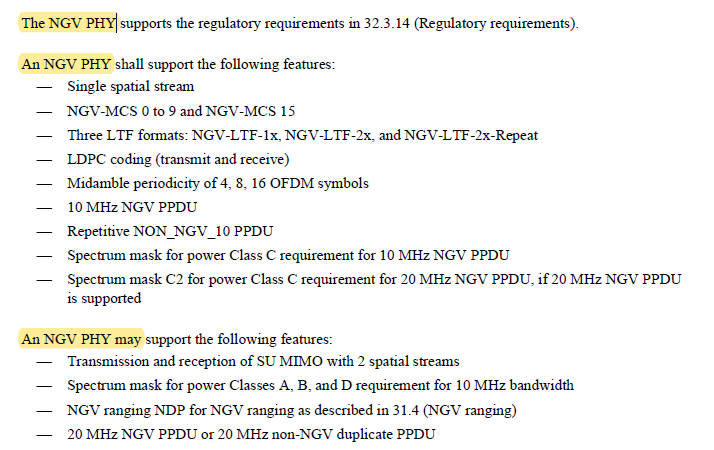 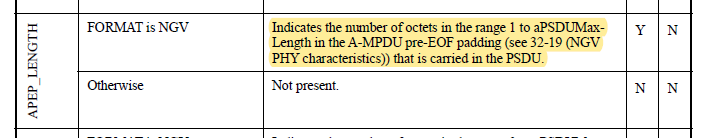 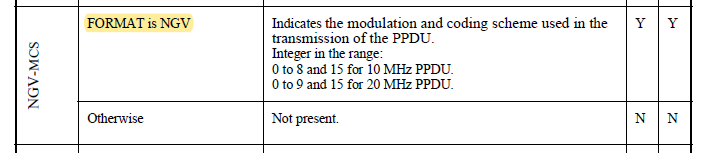 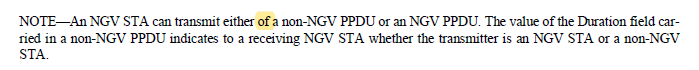 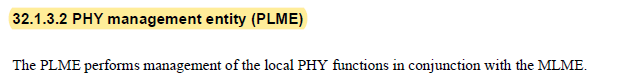 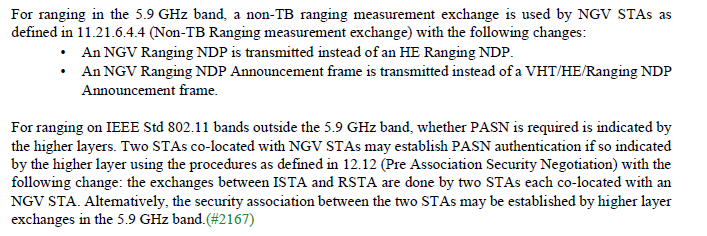 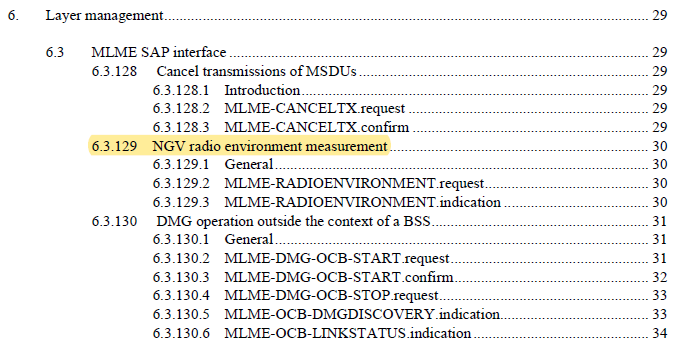 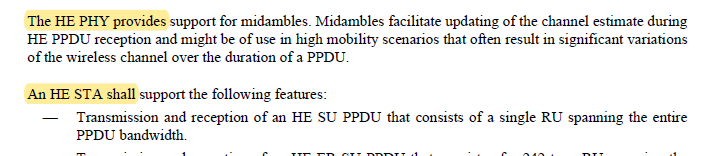 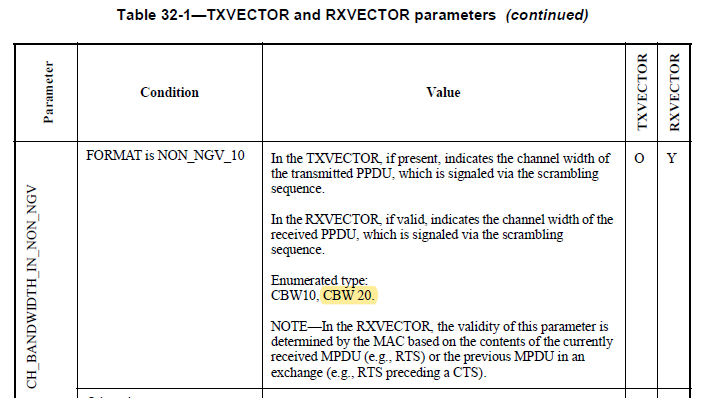 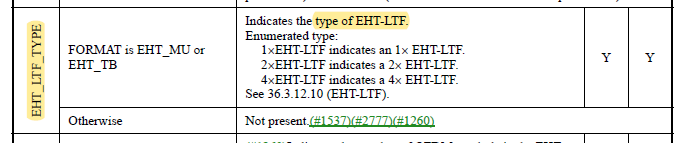 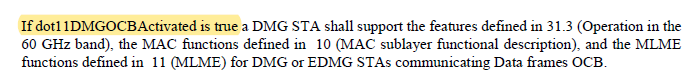 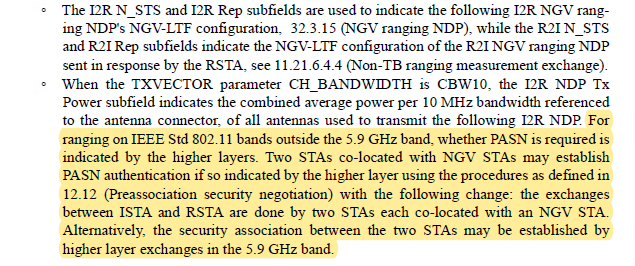 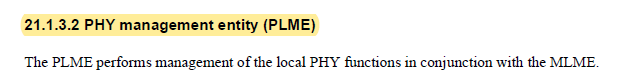 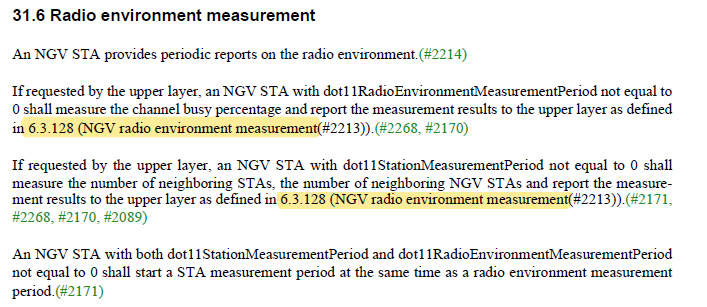 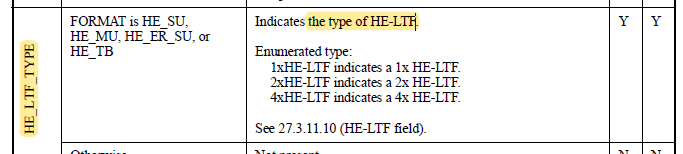 